СОДЕРЖАНИЕВведение…………………………………………………………………………31  Теоретические основы воспитания патриотического духа                                       у младших школьников………………………………………………………..7    1.1   Сущность понятия «патриотизм», его специфические особенности  7     1.2   Формы и методы работы по воспитанию патриотического духа                        в начальных классах…………………………………………….……….132  Экспериментальная работа по изучению состояния патриотического воспитания младших школьников………………………………………...…202.1   Диагностика уровня сформированности патриотизма учащихся начальной школы………………………………………………………..202.2   Особенности патриотического воспитания  младших школьников …24Заключение ………………………………………………………………...…….28Список использованных источников……………………………………...……30Приложение А Методика Т.М. Масловой «Незаконченное предложение»…33Приложение Б Протоколы результатов исследования на констатирующем  этапе эксперимента………………………………………………………………34ВВЕДЕНИЕСегодня задача патриотического воспитания подрастающего поколения актуальна тем, что современная молодежь недостаточно знает о культурных традициях своего народа, часто проявляя равнодушие к близким людям, сверстникам. Чтобы человек действительно чтил память предков, уважал Отечество, чувствовал ответственность за свою Родину, его надо таким воспитать. Одними призывами любить свой город, Родину ничего не сделать. Сейчас, в период нестабильности в обществе, возникает необходимость вернуться к лучшим традициям нашего народа, к его вековым корням, к таким вечным понятиям, как род, родство, Родина. Чувство патриотизма многогранно по своему содержанию: это и любовь к родным местам, и гордость за свой народ, и ощущение неразрывности с окружающим, и желание сохранить, приумножить богатство своей страны. Быть                патриотом  – значит ощущать себя неотъемлемой частью Отечества. Школа, являясь сложным организмом, отражает характер, проблемы и противоречия общества и в значительной степени благодаря своему воспитательному потенциалу определяет ориентацию конкретной личности, отвечает за социализацию личности и является важнейшим инструментом, который способен эволюционным путем обеспечить смену ментальности, воспитать гражданина и патриота.Детский возраст является наиболее оптимальным для системы патриотического воспитания, так как это период самоутверждения, активного развития социальных интересов и жизненных идеалов.Но реализация патриотического воспитания только с помощью знаниевого подхода невозможна. Новое время требует от школы содержания, форм и методов гражданско-патриотического воспитания, адекватных современным социально-педагогическим реалиям. Появляется необходимость в деятельностном компоненте патриотического воспитания. Только через активное вовлечение в социальную деятельность и сознательное участие в ней, через изменение школьного климата, развитие самоуправления можно достигнуть успехов в этом направлении.Проблему патриотического воспитания школьников в разные периоды истории России исследовали А.В. Луначарский, Л.В. Кокуева, Н.К. Крупская, А.С. Макаренко, Л.И. Мищенко, В.А. Сухомлинский, Г.Х. Полеева и ряд других ученых. Однако и сегодня проблема патриотизма и патриотического воспитания младших школьников остается актуальной и социально значимой.Я.А. Коменский отмечал, что одним из главных направлений воспитания должно быть воспитание у ребенка стремления оказывать пользу своими услугами возможно большему числу людей, подчеркивая в своей «Великой дидактике», что «тогда лишь наступило бы счастливое состояние в делах частных и общественных, если бы все прониклись желанием действовать в интересах общего благополучия».Г. Кершенштейнер, разрабатывая теорию трудовой школы, отмечал, что школа должна воспитывать в детях служение товарищам и государству, воспитывать людей, понимающих и поддерживающих цели государства, с благодарностью служащих ему, уважающих законы.У Л.И. Лепелетье в «Плане национального воспитания» находим «дети должны воспитываться в духе трудолюбия и преданности отечеству».В российской науке проблеме патриотического воспитания также посвящено немало исследований. Выдающиеся педагоги определяли патриотизм, как стремление человека к процветанию Родины основой его духовной жизни. Так, А.Н. Радищев отмечал, что «истинный человек и сын отечества есть одно и то же», он «ежели уверен в том, что смерть его принесет крепость и славу отечеству, то не страшится пожертвовать жизнью». А.П. Куницын в «Наставлении воспитанникам» подчеркивал, что основными задачами воспитания молодого поколения должны быть «водворение в сердце сына праотеческой добродетели…; даровать согражданам истинного соревнователя в общественных пользах».Исследования В.А. Сухомлинского в его научных трудах «Павлышская средняя школа», «Мудрая власть коллектива» и других, рассмотрена система работы учителей по патриотическому воспитанию школьников. Созданная им система имеет особо важную значимость и сегодня.Актуальность исследования обусловлена потребностью учителей начальных классов в учете особенностей патриотического воспитания.Проблема исследования заключается в противоречии между значимостью патриотического воспитания в образовательном процессе и несоответствием использования в начальной школе данного подхода.Цель исследования: теоретически обосновать необходимость учёта особенностей патриотического воспитания в начальной школе.Объект исследования: процесс патриотического воспитания в начальной школе.Предмет исследования: особенности патриотического воспитания младших школьников.Гипотеза исследования: возможно, учет особенностей в патриотическом воспитании является важным аспектом в учебной деятельности.Задачи исследования:Проанализировать психолого-педагогическую литературу по проблеме исследования.Выявить  уровень сформированности патриотического воспитания у младших школьников.Методы исследования: анализ психолого-педагогической литературы, естественный педагогический эксперимент; тестирование; математическая обработка данных.База исследования: МБОУ СОШ №18 станицы Ивановской Красноармейского района Краснодарского края, учащиеся 2 «Б» класса (26 чел.). Всего – 26 учащихся.1	       Теоретические     основы     воспитания     патриотического    духа                       у младших школьников1.1   Сущность понятия «патриотизм», его специфические особенности Патриотизм – слово греческого происхождения – определяется в толковом словаре русского языка, составленном С.И. Ожеговым, как преданность и любовь к своему отечеству, к своему народу, следовательно, патриот (греч. – земляк, соотечественник) – это человек, любящий свое отечество, преданный своему народу, готовый на жертвы и совершающий подвиги во имя интересов своей родины.В современном образовании достаточно много внимания уделяется развитию патриотизма. Разработаны федеральные программы патриотического воспитания учащихся, которые регламентирует федеральный государственный образовательный стандарт начального общего образования (ФГОС НОО) в своей Концепции духовно-нравственного развития и воспитания [29].Начиная с 2001 года, постановлениями Правительства Российской Федерации, каждые пять лет вводится в действие обновлённая Государственная программа патриотического воспитания граждан. В своём содержании Программа предусматривает единый комплекс мероприятий, направленных на дальнейшее совершенствование системы патриотического воспитания граждан России, способный на основе формирования патриотических чувств и патриотического сознания, обеспечить решение задач по консолидации общества, по поддержанию социальной и экономической стабильности, по упрочению единства и дружбы народов многонациональной России [30].Президент Российской Федерации В.В. Путин в данном аспекте отмечает: «Крайне важно воспитывать подрастающее поколение на высоких патриотических ценностях, активно противодействовать любым попыткам возрождения фашистской идеологии, разжигания межнациональной розни и фальсификации нашей истории».Обратимся к истокам толкования ключевых определений «патриот», «патриотизм».В толковом словаре находим, что «патриот – человек, проявляющий уважение к своей стране, к её прошлому, к памяти живших до нас людей, в первую очередь, наших родственников». Иными словами, патриотизм проявляется в заинтересованности историей своей страны, изучения опыта предыдущих поколений, что в свою очередь приводит к выяснению причин многих событий, порождает новое знание.Иными словами, патриотизм – это в целом – любовь и уважение к Родине, потребность защищать свою Родину  –  это общепризнанные ценности независимо от страны, народа, нации.В социологическом словаре «патриотизм – от греч. patris – родина, отечество». Любовь к родине, преданность своему отечеству, своему народу. Патриот – тот, кто добросовестно трудится на благо своей страны и призывает к этому окружающих, кто помогает усовершенствоваться своим согражданам. Патриотизм  – это чувство, которое должно быть у любого уважающего себя человека – чувство гордости и сопереживания за свою страну, своей страной, вместе со своей страной. В большом энциклопедическом словаре находим, «патриотизм, – это любовь к родине; привязанность к месту своего рождения, месту жительства».В словаре В.И. Даля значение этого слова трактуется как «любитель отечества, ревнитель о благе его, отчизнолюб, отечественник» [10].В словаре современного литературного языка: «патриот – человек, любящий своё отечество, преданный своему народу, готовый на жертвы и совершающий подвиги во имя интересов своей родины».В философском истолковании: «Патриотизм (от греч.                           patris – отечество) – нравственный и политический принцип, социальное чувство, содержанием которого является любовь к отечеству, преданность ему, гордость за его прошлое и настоящее, стремление защищать интересы родины». В лексическом же значении слово патриотизм обозначает «любовь к родине, преданность своему отечеству, своему народу» [31].Отметим, что приведённые определения позволяют осмыслить сущность патриотизма в большей степени как нравственного качества, поскольку затрагивают различные отношения личности к родине. Однако эти отношения нельзя свести только к нравственной категории. Они имеют более широкий   смысл,   включающий   в   себя   соответствующую  мотивационно-духовную сферу личности, её патриотическое сознание и поведение, которые будучи закреплёнными, в своей совокупности и характеризуют патриотизм как устойчивое моральное качество. Данное положение отмечается и в трудах ученых. Так, по мнению академика Д.С. Лихачёва, «если человек не любит смотреть хотя бы изредка на старые фотографии своих родителей, не ценит память о них, оставленную в саде, который они возделывали, в вещах, которые им принадлежали, значит, он не любит их. Если человек не любит старые дома, старые улицы, пусть даже и плохонькие, значит, у него нет любви к своему городу. Если человек равнодушен к памятникам истории своей страны, значит, он равнодушен к своей стране» [20].Безусловно, патриотизм имеет огромное значение в социальном и духовном развитии человека. Он выступает как элемент его мировоззрения и отношения к родной стране, другим нациям и народам. А.Н. Радищев отмечал: «Не все рожденные в отечестве достойны величественного наименования сына Отечества (патриота). Истинный человек и сын Отечества есть одно и то же. Он пламенеет нежнейшею любовью к целостности и спокойствию своих соотчичей. Преодолевая все преграды, неутомимо стремится к сохранению чести, дает добрые советы и наставления. Он скорее согласится погибнуть и исчезнуть, чем подать собою пример неблагонравия,  и если убежден в том, что смерть его принесет мощь и славу отчизне, то не устрашится пожертвовать жизнью. Тот есть, прямо благороден, которого сердце не может не трепетать при одном имени Отечества» [25].Русский ученый А.Ф. Афанасьев считал, что воспитание должно приготовить человека для общества, должно «возрастить» и образовать в нем понятие, чувствования и волю по духу, законам и требованиям того общества, в котором человек будет жить». Он отмечал, что воспитание должно приготовить человека для общества, для жизни в государстве, должно «возрастить и образовать в нем понятия, чувствования и волю по духу, законам и требованиям того общества, в котором человек будет жить, по обширности того поприща, на котором он предназначается                   действовать» [19]. Русский критик-демократ В.Г. Белинский указывал на то, что патриотизм содержит в себе общечеловеческие ценности и идеалы и делает личность членом общечеловеческого сообщества. «Любить свою                       родину, – подчеркивал он, – значит пламенно желать видеть в ней осуществление идеала человечества и по мере сил своих споспешествовать этому» [5].В педагогической теории и практике советского периода проблеме воспитанию патриотизма посвящено немало исследований. Подтверждение тому – стремление каждого из педагогов того периода осмыслить проблемы патриотического воспитания (А.С. Макаренко, В.Я. Стоюнин, В.А. Сухомлинский, К.Д. Ушинский и др.). Все перечисленные педагоги ратовали за необходимость формирования патриотизма подрастающего поколения как средства для сохранения культурных традиций, исторического наследия России.Великий русский педагог А.С. Макаренко, первостепенной задачей считал воспитывать у молодежи умения и навыки жить интересами народа, так как, жизненная сфера проявления патриотизма объемна и часто не отождествляема с героизмом. Он указывал на то, что «патриотизм проявляется не только в героических поступках; от настоящего патриота требуется не только «героическая вспышка», но и длительная, мучительная, нажимная работа, часто даже очень тяжелая, неинтересная, грязная». Иными словами, основным критерием патриотических убеждений А.С. Макаренко видел в общественном труде, педагог писал: «Воспитание советского патриота – это значит воспитать всесторонне развитую личность, активно и сознательно борющуюся за укрепление могущества Родины» [22].Огромную роль в развитии гражданского образования и воспитания подрастающего поколения России сыграл К.Д. Ушинский, в трудах которого прослеживается идея развития у детей патриотизма, глубокой любви к родине. Педагог подчеркивал, что уже в начальной школе необходимо ознакомить детей с русской историей, географией России, с ее природой.         К.Д. Ушинский утверждал, что патриотизм является не только важной задачей воспитания, но и его могучим педагогическим средством: «Как нет человека без самолюбия, – писал он, – так нет человека без любви к отечеству, и эта любовь дает воспитанию верный ключ к сердцу человека и могущественную опору для борьбы с его дурными природными, личными, семейными и родовыми наклонностями» [20].Особое значение в исследовании вопросов патриотического воспитания подрастающего поколения внес В.А. Сухомлинский. В его научных трудах «Павлышская средняя школа», «Мудрая власть коллектива» и других, рассмотрена система работы учителей по патриотическому воспитанию школьников. Созданная им система играет большую значимость и сегодня. Определяя советский патриотизм как «благородную любовь советского народа к своему социалистическому отечеству». В.А. Сухомлинский подчеркивал, что одной из главных воспитательных задач школы является подготовка учащихся к простому, будничному, повседневному труду для общества и патриотической деятельности. Причем сама деятельность включает «готовность защищать свою социалистическую Родину, трудовой энтузиазм, любовь к свободе, борьбу за мир». Великий педагог писал: «Познание, постижение человеком своей Родины, становление в нашей душе патриотической сердцевины, патриотическое воспитание в годы детства, отрочества и ранней юности, духовно богатая, деятельная, самоотверженная жизнь патриота – это самые тонкие, самые сложные вещи в том безграничном переплетении идей, поступков, убеждений, мыслей, стремлений, которое называется патриотическим воспитанием» [27].Воспитывать подрастающее поколение на героических традициях страны – значит:развивать в каждом истинные качества непоколебимого борца за справедливость, формировать у них чувство глубокого уважения к трудовой и ратной славе старших поколений, подвигам дедов, отцов и матерей, братьев и сестёр в годы Великой Отечественной войны, спасших человечество от фашистского порабощения;помочь молодым людям пристальней всматриваться в прошлое, лучше изучить его, чтобы разумом и сердцем осознать свою общность с великим прошлым и настоящим страны, стать активным строителем светлого будущего [17].Перспективной линий решения проблемы патриотического воспитания  признано формирование активной социальной жизненной позиции молодого поколения, приобщении его к нравственным, духовным ценностям современного мира, возрождении традиций нашей страны в целом.В современном российском обществе приоритет отдается возрождению чувства истинного патриотизма как важнейшей духовно-нравственной и социальной ценности, формированию у молодежи социально значимых качеств, которые она сможет проявить в созидательном процессе, в совершенствовании всех видов деятельности, которые связаны с защитой и процветанием нашего Отечества [19].Анализ первоисточников позволяет сделать вывод, что на протяжении всей истории человечества проблема патриотизма, отношения к Родине, Отечеству являлась предметом постоянного внимания мыслителей, общественных деятелей, ученых, педагогов. Сегодня тема любви к Родине и ответственности за будущее  народа приобретает особое значение и неразрывно связано с духовно-нравственным воспитанием личности.Таким образом, приоритетными задачами начальной школы в направлении патриотического воспитания можно считать привитие младшим школьникам:любви к большой и малой родине, к своему Отечеству, народу, гордости за его социальные и культурные достижения; уважения к своей семье, своему окружению, где они родились и выросли, к прошлому своей страны, сочувствие к страданиям своего народа; внимания к заботе государства о нынешнем и будущем своих маленьких граждан. Иными словами, важно воспитывать и развивать подрастающее поколение, помогать становиться настоящими гражданами государства Российская Федерация, патриотами великой России.Формы и методы работы по воспитанию патриотического духа                в начальных классахКачественный анализ теоретических источников показал, что в последние десятилетия в России произошли значительные экономические и политические изменения, которые:привели к ощутимой социальной дифференциации населения и потере общих для всех граждан страны духовных ценностей;снизили воспитательное воздействие российской культуры как важнейшего фактора формирования чувства патриотизма;способствуют утрате традиционного российского патриотического сознания и, к сожалению, проявлению таких негативных качеств, как равнодушие, нетерпимость, эгоизм, агрессивность, цинизм, неуважительное отношение к государству и социальным институтам, падает престижность военной и государственной службы. Чем явственнее обнаруживается дефицит нравственных ценностей и пренебрежение моральными нормами, тем острее встаёт вопрос о повышении уровня патриотического воспитания подрастающего поколения.Согласно требованиям ФГОС НОО, патриотическое воспитание младших школьников является одной из ключевых задач школьного образовательного учреждения, поскольку призвано способствовать становлению ребёнка как гражданина родной земли, развитию чувства сопричастности судьбам Отечества, сохранению и развитию чувства гордости за свою страну. Основные направления работы по патриотическому воспитанию представим в виде схемы на рисунке 1.Рисунок 1 – Основные направленияпатриотического воспитания в начальной школеКратко представим содержание каждого из направлений.1. Историко-краеведческое направление. Цель: формирование нравственно-устойчивой цельной личности, обладающей такими патриотическими качествами, как добросовестность, честность, уважение к старшему поколению, мужество, любовь к Родине и своему народу.Важным источником накопления нравственных принципов и понятий является знакомство школьников с окружающим его миром. Уважение к своей стране, к ее национальным традициям, истории и богатой культуре является основой любого воспитания. Согласитесь, что невозможно вырастить настоящего гражданина и достойного человека без уважительного, трепетного отношения к своим истокам. Каждая травинка, лесной или полевой цветок, нежный шелест ветра напоминают нам о Родине. Мы росли и учились любить свою страну и уважать традиции и национальные особенности народов, которые ее населяют [11].2. Научно-исследовательское направление. Цель: формирование социальной активности, направленной на служение интересам своего Отечества, а также воспитания отношения к труду как к жизненной необходимости, главному способу достижения успеха в жизни.Исследовательская деятельность заставляет и приучает младших школьников работать с книгой, газетой, журналом, что в наше время очень важно, потому дети в лучшем случае читают только учебники. Ребята ведут себя по-разному: одни с каким-то азартом активно ищут информацию для своих исследований по библиотекам, другие втягивают в свою работу родителей. Готовый материал ребята оформляют и выступают на классном часе или на одном из уроков.3. Военно-патриотическое направление. Цель: формирование понимания гражданского долга, ценностного отношения к национальным интересам России, ее суверенитету, независимости и целостности.Военно-патриотическое воспитание младших школьников должно стать той объединяющей силой, которая сможет вырастить поколение настоящих патриотов, любящих свою Родину не на словах, а на деле. Патриотизм призван дать новый импульс духовному оздоровлению народа, поколение, которое возведет Россию на пьедестал, сможет приумножить национальные богатства, а уровень жизни сделать качественнее. Поэтому работа с детьми в области формирования патриотизма является актуальной задачей в настоящее время [13].В современном понимании патриотизм – это стойкая гражданская позиция, гордость за свою страну и трепетное уважительное отношение к ее истории. Составляющими системами патриотического воспитания является формирование и развитие социально значимых ценностей, гражданственности и патриотизма в процессе воспитания и обучения в школе.4. Спортивно-патриотическое направление. Цель: формирование позитивного отношения к здоровому образу жизни, воспитание активной жизненной позиции в отношении собственного здоровья, неприятие асоциальных явлений, подрывающих физическое и духовное здоровье.В рамках данного направления необходимо развивать привычки правильно использовать природные факторы здоровья, понимание взаимосвязи социальных и природных факторов здоровья и формирование патриотических чувств и гражданского сознания у младших школьников на основе исторических ценностей, использования богатых материалов библиотек, музеев. Не может быть школы без воспитания, без стремления помочь ребёнку стать личностью самостоятельной, одухотворённой, способной отдавать себя ближнему, нашему народу и нашему Отечеству.Перечисленные направления могут быть реализованы посредством методов организации воспитательной работы, которые понятны и доступны для младшего школьного возраста. Содержание методов раскрыто на           рисунке 2.Рисунок 2 – Методы работы по патриотическому воспитанию                   младших школьниковБеседа – метод убеждения, основными задачами которого являются: формирование патриотических представлений детей; разъяснение норм и правил поведения в обществе, природе, правил общения; обсуждение и анализ поступков учащихся класса, жизнедеятельности коллектива.Материал для этических бесед: факты из жизни класса, произведения художественной литературы, публикации в детских газетах и журналах, нравственные категории (добро, зло, справедливость, долг, патриотизм, ответственность, дисциплина и т.д.), происходящие события (в классе, школе, стране), вопросы и проблемы, волнующие детей.Классный час – ведущая форма ценностно-ориентировочной деятельности, способствующая формированию у школьников системы отношений к окружающему миру.Функции классного часа:1)  просветительская (расширение знаний учащихся о событиях, происходящих в городе, стране, мире, расширении знаний в области человеческих отношений и т.д. темой обсуждения может стать то, что является актуальным и для данного возраста, и для миропонимания);2)  ориентирующая – заключается в формировании у учащихся определённых отношений к окружающей действительности, в выработке у них определенной иерархии материальных и духовных ценностей. Если просветительская функция помогает знакомиться с миром, то ориентирующая помогает оценивать мир.3)  направляющая – классного часа помогает перевести разговор о жизни в область реальной практики учащихся, направляя их деятельность. Эта функция выступает как реальное воздействие на практическую сторону воспитанников, на их поведение, на выбор жизненного пути, на постановку жизненных целей [6].Чаще всего классный час одновременно имеет все три указанные функции: он и просвещает, и ориентирует, и направляет.Экскурсия – форма воспитательной работы в учебной и внеучебной деятельности. Основная цель: знакомство учащихся с реальной жизнью, с объектами реального мира в их естественном окружении;познание, и активное взаимодействие детей с предметами, объектами, явлениями природного, социального, культурного окружения.Праздник – особая форма воспитательной работы (узловой момент жизни коллектива, завершающий тематический период, подводящий итоги деятельности учащихся).Цель: организация коллективного творческого дела яркого, эмоционального характера. Особенности: 1) в основе праздника лежит радость, положительные эмоции;2) многообразие творческой деятельности детей и, следовательно, возможность личного вклада каждого.Игры – важнейшая сфера жизнедеятельности ребенка и эффективный метод воспитания. Цель: удовлетворение потребности ребенка в активности, общении, эмоциональном насыщении, самореализации.Работа учителя по патриотическому воспитанию младших школьников должная удовлетворять следующим условиям:Акцентировать внимание на процессе воспитания патриотизма в школе, то есть, в учреждения общего среднего образования. Именно в школе ребёнок проводит наибольшее количество времени, и целостная, последовательная воспитательная работа в ней призвана обеспечить высокую эффективность реализации социальных функций учащихся, что является важнейшим фактором устойчивого развития общества. Отсутствие же или недостаточная работа с детьми препятствует социализации молодых людей, формированию нравственно и политически грамотных граждан [2].В учреждениях общего среднего образования патриотическое воспитание является одним из направлений духовно-нравственного формирования гражданских качеств личности, установок – идей служения Отечеству, его защиты.В процессе воспитания важен учет возрастных особенностей.                        У учащихся младшего школьного возраста педагоги формируют представления о человеке, как о главной ценности общества, дают им начальные сведения о Конституции, правах человека и ребенка.Важную роль играет и формирование понятия о своей малой родине (город, улица, школа), семья, своей родословной, а также обучение детей культуре общения. У учащихся среднего младшего возраста складываются базовые представления о «большом» и «малом» социумах, своем месте в них [14].Таким образом, что бы воспитать чувство патриотизма у детей младшего школьного возраста, педагоги должны использовать различные методы и формы организации деятельности школьников.2 Экспериментальная работа по изучению состояния патриотического воспитания младших школьников2.1 Диагностика уровня сформированности патриотизма учащихся начальной школыЭксперимент проводился на базе МБОУ СОШ №18 станицы Ивановской Красноармейского района Краснодарского края, учащиеся 2 «Б» класса (26 чел.). Всего – 26 учащихся.Цель: определить уровень осознания понятия патриотизма и отношения к нему со стороны учащихся.Для решения поставленной цели были использованы следующие методики:Методика Д.В. Григорьева «Патриотизм и как я его понимаю»Методика Т.М. Масловой «Незаконченное предложение».Данные методики доступны для детей младшего школьного возраста и в совокупности позволяют получить точную и объективную информацию об осознании патриотизма младшими школьниками.Ход эксперимента: учащимся предлагается написать сочинение на тему «Патриотизм и как я его понимаю».Обработка полученных данных:Письменные ответы учащихся анализируются по следующим сторонам патриотизма:1) любовь к Родине,2) осознание трудностей, недостатков в обществе,3) готовность к самоотдаче,4) патриотизм как источник трудовых и ратных подвигов,5) чувство национальной гордости,6) отсутствие национализма и космополитизма,7) интернациональный характер патриотизма.Каждый из перечисленных семи показателей может быть оценен в 0, 1, 2, 3 балла. По каждому показателю баллы суммируются. Максимальное количество баллов – 21, минимальное – 0.Были выявлены следующие критерии оценивания:высокий уровень (15 – 21 балл): полное понимание школьником сущности ведущих признаков тех или иных сторон патриотизма, положительное личное отношение к тем обязанностям, которые из них вытекают, умение и привычка действовать в реальной жизни в соответствии с усвоенными требованиями;средний уровень (8 – 14): неглубокое, частичное понимание сущности соответствующих признаков, неустойчивое (иногда положительное, а в некоторых случаях – индифферентное, пассивное) отношение к тем обязанностям, которые из них вытекают;низкий уровень (0 – 7): непонимание учеником сущности важнейших сторон патриотизма или отрицательное отношение к тем обязанностям, которые из них вытекают.Экспериментальные данные по методике Д.В. Григорьева                                «Патриотизм и как я его понимаю» представлены на рисунке 3.Рисунок 3 – Сравнительные результаты уровня осознания патриотизма младшими школьниками на констатирующем этапе экспериментаАнализ полученных данных показывает, что во 2 «Б» классе: высокий уровень осознания патриотизма имеют 19 % учащихся                (5 чел.);средний уровень осознания патриотизма имеют 54 % учащихся                (14 чел.);высокий уровень осознания патриотизма имеют 27 % учащихся               (7 чел.).Для объективности полученных результатов была использована диагностическая методика Т.М. Масловой «Незаконченное предложение», представленная в приложении А.Цель: определить уровень патриотической воспитанности через выявление объёма знаний младших школьников по истории «малой родины», их полноту, прочность, уровень знаний сущности патриотизма.Учащимся индивидуально предлагалось завершить 10 незаконченных предложений.Критерии оценки: за правильный ответ учащийся получал 1 балл, за неправильный – 0 баллов. Максимальное количество баллов – 10. Результаты суммировались и распределялись по уровням.Таким образом, выявлены следующие критерии патриотической воспитанности учащихся:высокий уровень (8 – 10 б.): знает историю «малой родины», проявляет живой интерес к своей Родине, может затрудняться в определении некоторых событий и фактов;средний уровень (5 – 8 б.): историю «малой родины» знает поверхностно, отвечает достаточно долго и не проявляет интерес;низкий уровень (0 – 4б.): историю «малой родины» не знает, затрудняется в ответе на все вопросы.Результаты сформированности патриотической воспитанности младших школьников представлены в таблице 2.Таблица 2 – Результаты исследования по выявлению исходного уровня  сформированности патриотической воспитанности во 2 «Б» классеАнализ полученных данных показывает, что во 2 «Б» классе: высокий уровень сформированности патриотической воспитанности  имеют 31 % учащихся (8 учащ.);средний уровень сформированности патриотической воспитанности имеют 46 % учащихся (12 учащ.);низкий уровень сформированности патриотической воспитанности имеют 23 % учащихся (6 учащ.).Таким образом,  проведенные методики Григорьева Д. В. «Патриотизм и как я его понимаю» и Т.М. Масловой «Незаконченное предложение» позволяют сделать вывод о том, что в классе наблюдается средний уровень сформированности патриотических качеств.2.2 Особенности патриотического воспитания  младших школьниковПроблема патриотического воспитания и гражданского становления подрастающего поколения – сегодня одна из актуальных задач государства, общества и образовательных учреждений нашей страны.В национальной доктрине образования определена не только государственная политика в области образования, но и дан социальный заказ государства на воспитание человека с активной жизненной и профессиональной позицией, трудолюбивого и высоконравственного, патриота своей Родины, уважающего права и свободы личности, традиции и культуры других народов [18].Решая задачи по патриотизму, каждый педагог должен строить свою работу в соответствии с местными условиями и особенностями детей, учитывая следующие принципы:«позитивный центризм» (отбираются знания, наиболее актуальные  для ребенка определенного возраста);непрерывность и преемственность педагогического процесса;дифференцированный подход к каждому ребенку, максимальный учет его психологических особенностей, возможностей и интересов;рациональное сочетание разных видов деятельности, адекватный возрасту баланс интеллектуальных, эмоциональных и двигательных нагрузок;деятельностный подход; развивающий характер обучения, основанный на детской активности [21].Патриотическое воспитание в начальной школе осуществляется с помощью трех основных блоков. Структура патриотического воспитания представлена на рисунке 5.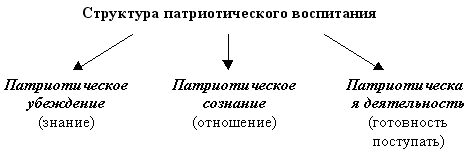 Рисунок 5 – Структура патриотического воспитанияПервый показатель включает в себя наличие совокупности моральных качеств, осознание и объективная самооценка ребенком своего Я как гражданина, патриота, Человека. Второй показатель включает отношение самого субъекта к патриотическим ценностям: проявление уважения,  понимания, сострадания. Третий показатель: активность воспитанников, самодисциплина, достоинство и стремление к самосовершенствованию, развитое чувство собственного достоинства. Не менее важным условием нравственно-патриотического воспитания детей является тесная взаимосвязь с родителями. Прикосновение к истории своей семьи вызывает у ребенка сильные эмоции, заставляет сопереживать, внимательно относиться к памяти прошлого, к своим историческим корням. Взаимодействие с родителями по данному вопросу способствует бережному отношению к традициям, сохранению вертикальных семейных связей. «В вашей семье и под вашим руководством растет будущий гражданин. Все, что совершается в стране, через вашу душу и вашу мысль должно приходить к детям», – эту заповедь А.С. Макаренко необходимо использовать при работе воспитателя и с детьми, и с их родителями [12].Важно приобщать детей к изучению культуры своих отцов, к знанию культуры своего народа, ввиду того, что обращение к наследию наших предков воспитывает уважение, почтение, гордость за землю, на которой живешь. Необходимо акцентировать внимание младших школьников на изучение истории народа, их культуры, так как это поможет в дальнейшем относиться к культуре и традициям других народов с почтением и интересом.К.Д. Ушинский видел в фольклорных произведениях национальную самобытность народа, богатый материал для воспитания любви к Родине, таким образом он ввёл в русскую педагогическую литературу термин  «народная педагогика». Не случайно он подчеркивал, что «…воспитание, если оно не хочет быть бессильным, должно быть народным». Задача педагога в патриотическом воспитании – отобрать из массы впечатлений, которые получает ребенок, наиболее доступные ему: природа, мир животных, труд людей, традиции, обычаи людей, общественные события и т.д. При этом определенные моменты, события, к которым младшие школьники привлекают внимание, должны быть яркими, образными, конкретными, вызывающими интерес. Процесс воспитания патриотизма осуществляется в различных формах при помощи различных методов и приемов. Ниже в таблице 3 представлена классификация форм организации воспитательной деятельности в зависимости от методов воспитания.Таблица 3 – Формы организации патриотического воспитанияРабота по каждой теме должна включать занятия, игры, экскурсии, нерегламентированную деятельность детей, по некоторым темам – праздники.Основной формой нравственно-патриотического воспитания школьников являются тематические занятия. Важно, чтобы они повышали детскую мыслительную активность. Этому помогают приемы сравнения, вопросы, индивидуальные задания. Нужно приучать младших школьников самостоятельно анализировать увиденное, делать обобщения, выводы. Можно предложить найти ответ в иллюстрациях, спросить у родителей и т.д.Таким образом, патриотическое воспитание детей – это первостепенная задача современного образования. Перед новым обществом стоит задача формирования гармоничной личности, воспитание патриота России – зрелого, ответственного человека, в котором сочетается любовь к большой и малой родине, общенациональная и этническая идентичность, уважение к культуре, традициям людей, которые живут рядом. Решая задачи по патриотизму, педагог строит свою работу в соответствии с местными условиями и особенностями детей, учитывает различные принципы обучения.ЗАКЛЮЧЕНИЕПатриотизм – преданность и любовь к своему отечеству, к своему народу; патриот – это человек, любящий свое отечество, преданный своему народу, готовый на жертвы и совершающий подвиги во имя интересов своей родины.В современном образовании достаточно много внимания уделяется развитию патриотизма. Разработаны федеральные программы патриотического воспитания учащихся, которые регламентирует федеральный государственный образовательный стандарт начального общего образования (ФГОС НОО) в своей Концепции духовно-нравственного развития и воспитания (2009). Проведенный теоретический анализ психолого-педагогической литературы показал, что:приоритетными задачами начальной школы в направлении патриотического воспитания можно считать привитие младшим школьникам: любви к большой и малой родине, к своему Отечеству, народу, гордости за его социальные и культурные достижения;  уважения к своей семье, своему окружению, где они родились и выросли, к прошлому своей страны, сочувствие к страданиям своего народа; внимания к заботе государства о нынешнем и будущем своих маленьких граждан;что бы воспитать чувство патриотизма у детей младшего школьного возраста, педагоги должны использовать различные методы и формы организации деятельности школьников;решая задачи по патриотизму, педагог строит свою работу в соответствии с местными условиями и особенностями детей, учитывает различные принципы обучения.С целью определения уровня осознания понятия патриотизма и отношения к нему со стороны учащихся была применена методика Григорьева Д.В. «Патриотизм и как я его понимаю».Эксперимент проводился на базе МБОУ СОШ №18 станицы Ивановской Красноармейского района Краснодарского края, учащиеся 2 «Б» класса (26 чел.). Всего – 26 учащихся.Результаты по первой методике показывают, что во 2 «Б» классе: высокий уровень осознания патриотизма имеют 19 % учащихся                (5 чел.);средний уровень осознания патриотизма имеют 54 % учащихся                (14 чел.);высокий уровень осознания патриотизма имеют 27 % учащихся               (7 чел.).С целью определения уровня сформированности патриотической воспитанности  была применена методика Т.М. Масловой «Незаконченное предложение».Результаты показывают, что: высокий уровень сформированности патриотической воспитанности  имеют 31 % учащихся (8 учащ.);средний уровень сформированности патриотической воспитанности имеют 46 % учащихся (12 учащ.);высокий уровень сформированности патриотической воспитанности имеют 23 % учащихся (6 учащ.).Сравнительные данные учащихся 2 «Б» класса на констатирующем этапе эксперимента позволяют сделать вывод о том, что в классе наблюдается средний уровень сформированности патриотических качеств.Таким образом, цель исследования достигнута. Все поставленные задачи выполнены. Гипотеза исследования о том, что возможно, учет особенностей в патриотическом воспитании является важным аспектом в учебной деятельности подтвердилась.СПИСОК ИСПОЛЬЗОВАННЫХ ИСТОЧНИКОВАнтонов Ю.Е. Как научить детей любить Родину / Ю.Е. Антонов, Л.В. Левина, О.В. Розова.  – М., 2005.Бахтин Ю.К. Патриотическое воспитание как основа формирования нравственно здоровой личности / Ю.К. Бахтин. – М.: Молодой ученый, 2014. Бублик Л.А. Основы военно-патриотического воспитания / Л.А. Бублик. – М.: Просвещение, 1988.Виноградовой А.М. Воспитание нравственных чувств в младших школьников / А.М. Виноградовой. – М., 1980.Воронова Е.А. Воспитательная работа в современной школе: советы опытного педагога / Е.А. Воронова. – Ростов н/Д: Феникс, 2009.                    Вырщиков А.Н. Военно-патриотическое воспитание школьников: Теория и практика / А.Н. Вырщиков. – М.: Педагогика, 1990.Гасанов З.Т.   Патриотическое     воспитание     граждан                   /  З.Т. Гасанов. – СПб.: Народное образование, 2005.Горшкова Е.А. Учет особенностей поведения младших школьников в процессе обучения и воспитания / Е.А. Горшкова.  –               М.: Начальная школа, 2009.Даль В.И. Толковый словарь живого великорусского языка                  /  В.И. Даль. – М., 1978.Даринский А.В. Краеведение / А.В. Даринский. – М., 1995.Джамалудинова З.Г. Патриотическое воспитание детей в семье               /  З.Г. Джамалудинова. – Чебоксары: ЦНС «Интерактив плюс», 2015. Евсюкова Н.И. Психолого-педагогические условия формирования готовности  юношей  допризывного  возраста  к  службе  в  вооруженных силах / Н.И. Евсюкова. – Владимир: ВГГУ, 2009.Ефремова Г. Патриотическое воспитание школьников                      /  Г. Ефремова. – М.: Воспитание школьников, 2005.Занков  Л.В.  Избранные  педагогические  труды                                 /  Л.В. Занков. – М.: дом педагогики, 1999.Ильина Т.А. Педагогика: общие основы педагогики                          /  Т.А. Ильина. – М., 2007.Кобылянский В.А. Национальная идея и воспитание патриотизма   /  В.А. Кобылянский. – М.: Педагогика, 1998.Ковалева С.Г. Планируемые результаты начального общего образования / С.Г. Ковалева, О.Б. Логинова. – М., 2010.Кон  И.С. Ребенок и общество / И.С. Кон. – М.: Издательский центр «Академия», 2003. Лихачёв В.Т. Педагогика / В.Т. Лихачёв. – М.: Юрайт, 2005.Майерс Д. Социальная психология / Д. Майерс. – СПб.: Издательство «Питер», 2000. Макаренко А.С. Доклад в педагогическом училище                              / А.С. Макаренко. – М.: АПН РСФСР, 1951.Новицкая М.Ю. Наследие: патриотическое воспитание                      / М.Ю. Новицкая. – М.: Линка-Пресс, 2003.Попова Т. Необычный подход, к проблеме патриотического воспитания / Т. Попова. – М.: Начальная школа. 2016.Радищев А.Н. Беседа о том, что есть сын Отечества                              / А.Н. Радищев. – М.: Полное собрание сочинений, 1938. Соловьев Я.С. Работа с историческими источниками в начальной школе / Я.С. Соловьев. – М.: Начальное образование, 2014.Сухомлинский В.А. Воспитание советского патриотизма у школьников / В.А. Сухомлинский. – М., 1959.Сухомлинский В.А. Мудрая власть коллектива                                     / В.А. Сухомлинский. – М.: Молодая гвардия, 1975.Министерство образования и науки РФ Федеральный государственный образовательный стандарт начального общего образования / Министерство образования и науки РФ – М.: Просвещение, 2010.Федосов А.Б. Кризис патриотического воспитания в России в конце 20 в. / А.Б. Федосов. – М., 2008. Фролов И.Т. Философский словарь / И.Т. Фролов. – М., 1986.ПРИЛОЖЕНИЕ АМетодика Т.М. Масловой «Незаконченное предложение»Цель: определить уровень патриотической воспитанности через выявление объёма знаний младших школьников по истории «малой Родины», их полноту, прочность, уровень знаний сущности патриотизма.Стимульный материал:Что такое Родина?Родина – это_______________________Что такое малая Родина?Малая Родина – это ______________________Как называется твоя Родина?Моя Родина называется_____________________Как называется твоя малая Родина?Моя малая Родина называется __________________________Какие чувства ты испытываешь к Родине?Свою Родину я _________________________Что значит «любить свою Родину»?Любить свою Родину – это значит____________________Что значит «защищать свою Родину»?Защищать свою родину, значит ____________Какой должна быть твоя Родина?Моя Родина должна быть _______________________Чем ты можешь быть полезен своей Родине?Для своей Родины я могу__________________Столица моей Родины __________________ПРИЛОЖЕНИЕ БПротоколы результатов исследования на констатирующем этапе экспериментаТаблица Б.1 – Результаты исследования уровня осознания понятия патриотизма учащихся 2 «Б» класса по методике Григорьева                               Д.В. «Патриотизм и как я его понимаю»Таблица Б.2 – Результаты исследования уровня сформированности патриотической воспитанности учащихся 2 «Б» класса по методике                  Т.М. Масловой «Незаконченное предложение»КлассУровень патриотической воспитанности
   (число учащихся)Уровень патриотической воспитанности
   (число учащихся)Уровень патриотической воспитанности
   (число учащихся)Уровень патриотической воспитанности
   (число учащихся)Уровень патриотической воспитанности
   (число учащихся)Уровень патриотической воспитанности
   (число учащихся)КлассвысокийвысокийсреднийсреднийнизкийнизкийКласс%Кол-воуч-ся%Кол-во уч-ся%Кол-воуч-ся2 «Б»3184612236ФормыРеализация форм патриотического воспитанияСловесныеСобрания, сборы, лекции, доклады, дебаты, дискуссии, диспуты, встречи, классные часы и др.ПрактическиеПоходы, экскурсии, спартакиады, олимпиады, конкурсы и др.НаглядныеШкольные музеи, выставки различных жанров, тематические стенды и др. ФИОУровень1.Балановский СергейВ2.Белых АлександрС3.Бердникова АлинаС4.Головатый АнтонС5.Григолия ДавидН6.Ибрагимова АриаднаН7.Игнатенко ЮрийВ8.Комаревцева МилицаС9.Концов МатвейС10.Кравченко СофьяН11.Крюкова МарияС12.Кукулян НатальяС13.Лоза ГерманН14.Лупоносова АлинаВ15.Майрамян ГерманВ16.Наливайко ЕкатеринаС17.Орехов ПавелС18.Рева ЕгорС19.Родина АнастасияС20.Ставицкая ВикторияН21.Тарасов АртёмС22.Филоненко ДианаН23.Чипликова СветланаВ24.Шаровалов ДенисС25.Шилова СофияС26.Юрченко ЯрославНФИОУровень1.Балановский СергейВ2.Белых АлександрС3.Бердникова АлинаС4.Головатый АнтонВ5.Григолия ДавидС6.Ибрагимова АриаднаН7.Игнатенко ЮрийВ8.Комаревцева МилицаС9.Концов МатвейС10.Кравченко СофьяН11.Крюкова МарияВ12.Кукулян НатальяС13.Лоза ГерманН14.Лупоносова АлинаВ15.Майрамян ГерманВ16.Наливайко ЕкатеринаС17.Орехов ПавелВ18.Рева ЕгорВ19.Родина АнастасияС20.Ставицкая ВикторияН21.Тарасов АртёмС22.Филоненко ДианаН23.Чипликова СветланаС24.Шаровалов ДенисС25.Шилова СофияС26.Юрченко ЯрославН